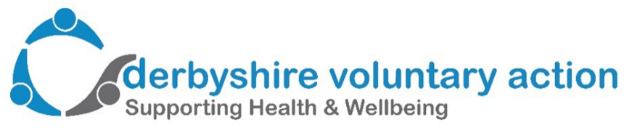 
COMMuniTY CHESTERFIELD Development WorkerPerson SpecificationKey: AF = Application form. I = Interview. R = Reference. T = Test. C = Certificate. 
Disabled applicants who meet the essential short listing criteria will be guaranteed an interview.EssentialEssentialDesirableEvidenceEducation and QualificationsEducated to Level 3 or above or equivalent experience working at a similar levelIT literate, with good working knowledge of Microsoft Office suiteXXAF/CAFExperiencePrevious sales experienceExperience of building strong relationshipsPrevious experience in a role which involved engagement with different organisations using a variety of methodsXXXAF/ISkills and AbilitiesTeam working skillsExcellent communication skills. Ability to convey and receive information effectively with a wide range of audiences, in verbal and written formatsStrong Interpersonal skills – ability to build strong working relationships and networksAbility to influence, motivate and persuade othersAbility to work independently to a high standard, and manage workload effectivelyTake a flexible approach to work, adapting to changing circumstances as requiredAbility to demonstrate continuous improvement and self-developmentXXXXXXXAF/IAF/IIIIAF/IAF/IIDispositionHighly motivated with a desire to succeedCommitment to equality, diversity, and inclusivityCreative and innovative thinker“Can do” attitude and enthusiastic approachCommitment to work in accordance with Derbyshire Voluntary Action’s policies and proceduresCommitment to integrate the role and the project into Derbyshire Voluntary Action’s wider activities where appropriate, working cooperatively with staff, partners, and membersWillingness to travel across Derbyshire, as requiredWillingness to work flexible hours to meet work demands (including at evenings/weekends on an occasional basis)XXXXXXXXXAF/I/RAF/IIIIAFIAF/IAF/I